 ІНАВГУРАЦІЯ ПРЕЗИДЕНТА УЧНІВСЬКОГО  САМОВРЯДУВАННЯФанфариВ. Ми повні сили і надії,Мета і праця в нас однаПрезидента школи обралаНаша дружня шкільна сім’яВ. Школа, увага !  Лінійка,  присвячена інавгурації президента шкільного самоврядування оголошується відкритою. Звучить Гімн України
В. Дорогі друзі, 16 вересня в нашій  школі  відбулися  вибори президента учнівського самоврядування. В. Перш, ніж представити новообраного президента школи, ми хочемо ще раз назвати імена тих кандидатів, які наважились  в своїх передвиборчих програмах відкрито висловити свою точку зору, озвучити власну думку, розказати  про себе, запропонувати нові ідеї,  програми  та проєктиВ.Отже,привітаймо________________________________________________________________________________________________________________________.В. Давайте гарячими оплесками підтримаємо наших  кандидатів! Тому що кожен з них достойний зайняти пост президента школи.В.  Слово для привітання та оголошення результатів виборів надається директору школи__________________________________.Виступ директораЗа підрахунками виборчої комісії  серед 4 кандидатів на пост президента найбільшу кількість голосів набрала (в) учениця (ь)  ______ класу ________________________! Тож вітаємо з новою відповідальною посадою та запрошуємо гарячими оплесками новообраного  президента учнівського самоврядування – _____________________________!   Вихід президента  під фанфариВ. Ми вибираємо Україну,  її майбутній світлий день.                                                            Не папірець ти в урну кинув,  а доленосний бюлетень.  В. Ми вибираємо  шкільну долю,  і в цей урочистий момент,Нехай удача буде  з тобою, нашої   школи  новий ПРЕЗИДЕНТ!     Школа, увага! Урочиста мить настає: Президент школи клятву дає !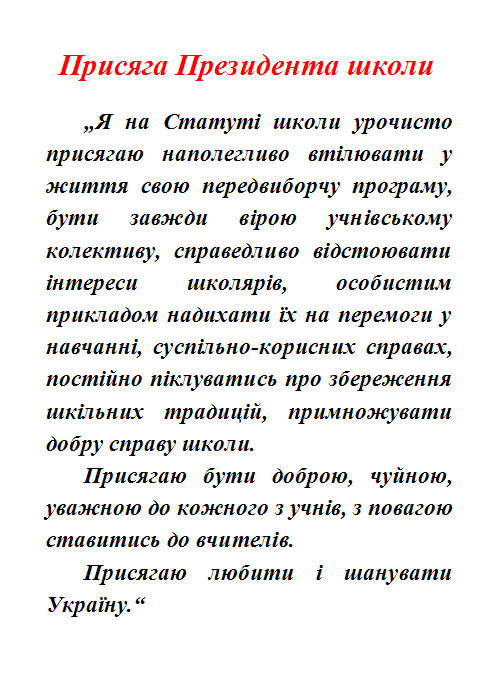 В. Для підписання угоди про співробітництво між педагогічним і учнівським колективом просимо сторони зайняті свої місця. В. Угоду підписують: з одного боку – Директор школи ____________________. З другого боку – новообраний президент школи - _______________________________________________________В. Сили і мужності тобі, президенте, від землі.Передвиборчу програму втілюй у життя ти вдало!                                                                        Хай удача буде в справах! Перемог тобі не мало!В. Ти довіру бережи,з честю й совістю дружи. Багато на тебе чекає гарних справ. І разом все ми подолаємо!Ти тільки, президенте всіх єднай, на тебе добрі ми надії покладаємо!- Школа, увага! Лінійка, присвячена інавгурації президента учнівського самоврядування оголошується закритою.                                     Гімн України  